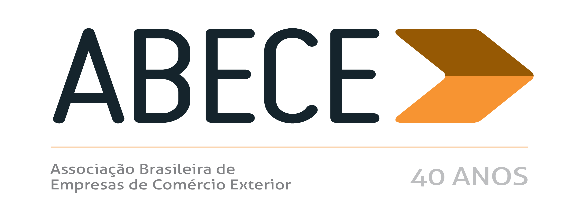 RESENHA SEMANAL ABECEPrezado Associado,Segue resumo das normas que consideramos mais relevantes para os associados veiculadas nas semanas de 20 a 24 de agosto de 2018.Trata-se de informação de caráter exclusivo para associados com divulgação restrita.Para cancelar o recebimento, solicitamos enviar mensagem neste e.mail.AtenciosamenteSecretaria Executiva da ABECEATOS DECLARATÓRIOS EXECUTIVOS Nº 8 A 10, DE 17 A 21 DE AGOSTO DE 2018 (DOU 22/8/2018)RESOLUÇÃO CAMEX Nº 57, DE 22 DE AGOSTO DE 2018 (DOU 23/08/2018) CIRCULAR SECEX Nº 35, DE 21 DE AGOSTO DE 2018 (DOU 22/8/2018) NOTICIAS SISCOMEX EXPORTAÇÃO Nº 75, DE 21 DE AGOSTO DE 2018 ANEXO21/08/2018 – Notícia Siscomex Exportação nº 75/2018Informamos que, a partir de 10/09/2018, haverá a seguinte alteração no modelo LPCO E00091 (Certificado Fitossanitário de Castanhas e Amendoins com destino à União Europeia), vinculado a tratamento administrativo de mesmo nome, que se encontra sob anuência do Ministério da Agricultura, Pecuária e Abastecimento (MAPA).1)  Exclusão dos seguintes Campos do Formulário LPCO E00091:Número de volumes (ATT_2018)Descrição dos volumes (ATT_2019)Descrição da Mercadoria (ATT_1492)Quantidade da mercadoria (ATT_2024)Unidade da quantidade da mercadoria (ATT_2025)2)  Inclusão dos seguintes Campos no Formulário LPCO E00091:Nome do Produto e Quantidade Declarada (ATT_2236)Número e descrição dos volumes (ATT_2235)Unidade de Concentração (ATT_2175)Peso Líquido Total (kg) (campo com origem na DU-E))Nota Anexa (ATT_2237)3) Alteração da Origem do Campo “Importador” da DU-E para Cadastro de Atributos – LPCO.Esclarecemos que, com essa alteração, a informação prestada pelo exportador durante o preenchimento do LPCO deixará de ser validada diretamente com a informação indicada na DU-E, passando a ser apenas declaratória para efeito de preenchimento de Campo de Formulário de Pedido LPCO.4)  Reordenação dos Campos do Formulário LPCO E00091Neste ínterim, entre a publicação desta Notícia Siscomex e a entrada em vigor das alterações mencionadas acima, disponibilizaremos, em ambiente de treinamento, o modelo LPCO E00073, por meio do qual será possível verificar os ajustes executados, bem como simular operações de exportação que requeiram o Certificado Fitossanitário de Castanhas e Amendoins com destino à União Europeia.Para mais informações sobre a composição dos atributos de LPCO, indicamos acessar o link http://www.mdic.gov.br/index.php/comercio-exterior/exportacao/tratamento-administrativo-de-exportacao , onde é possível averiguar, entre outras coisas,  a lista de atributos que compõem os diversos modelos de LPCO sujeitos à análise dos órgão anuentes em operações de comércio exterior.DEPARTAMENTO DE OPERAÇÕES DE COMÉRCIO EXTERIORCIRCULAR Nº 35, DE 21 DE AGOSTO DE 2018 (DOU 22/8/2018)A SECRETARIA DE COMÉRCIO EXTERIOR, DO MINISTÉRIO DO DESENVOLVIMENTO, INDÚSTRIA E COMÉRCIO EXTERIOR, no uso de suas atribuições, torna públicas, conforme o conteúdo do Anexo, as propostas de modificação da Nomenclatura Comum do MERCOSUL - NCM e da Tarifa Externa Comum, ora sob análise por seu Departamento de Negociações Internacionais (DEINT), com o objetivo de colher subsídios para definição de posicionamento no âmbito do Comitê Técnico nº 1, de Tarifas, Nomenclatura e Classificação de Mercadorias, do Mercosul.1. Manifestações sobre as propostas deverão ser dirigidas ao DEINT por meio do endereço eletrônico CT1@mdic.gov.br. As mensagens eletrônicas deverão fazer referência ao número desta Circular e ser encaminhadas no prazo de 30 (trinta) dias, a contar da data da publicação desta Circular no Diário Oficial da União.2. As informações relativas às propostas deverão ser apresentadas mediante o preenchimento integral do roteiro próprio, disponível na página deste Ministério na Internet, no endereço http://www.mdic.gov.br/images/REPOSITORIO/secex/deint/cgam/tec/TEC_2017/roteiro-de-contestacao.doc.ABRÃO MIGUEL ÁRABE NETOANEXOEste conteúdo não substitui o publicado na versão certificada (pdf).RESOLUÇÃO Nº 57, DE 22 DE AGOSTO DE 2018(Publicada no D.O.U em 23/08/2018)Concede redução temporária da alíquota do Imposto de Importação ao amparo da Resolução no 08/08 do Grupo Mercado Comum do MERCOSULO COMITÊ EXECUTIVO DE GESTÃO DA CÂMARA DE COMÉRCIO EXTERIOR, tendo em vista as deliberações de suas 156ª e 157ª reuniões, realizadas, respectivamente, em 19 de abril, 4 de junho e 19 de junho de 2018, no uso das atribuições que lhe conferem os artigos 2o, inciso XIV, e 5o, § 4o, inciso II, do Decreto no 4.732, de 10 de junho de 2003, e o disposto nas Diretrizes da Comissão de Comércio do Mercosul – CCM nos 40, 42, 43, 44, 45 e 46, de 8 de agosto de 2018, e na Resolução no 08/08 do Grupo Mercado Comum do Mercosul, sobre ações pontuais no âmbito tarifário por razões de abastecimento,RESOLVEU, ad referendum do Conselho de Ministros:Art. 1o Ficam alteradas para dois por cento, por um período de doze meses, conforme quotas discriminadas, as alíquotas ad valorem do Imposto de Importação das mercadorias classificadas nos seguintes códigos da Nomenclatura Comum do Mercosul:
Parágrafo único. Fica excluído o código 5501.30.00 da Lista de Exceções à Tarifa Externa Comum de que trata o Anexo II da Resolução CAMEX no 125, de 15 de dezembro de 2016.Art. 2o Fica alterada para zero por cento, por um período de seis meses, conforme quota discriminada, a alíquota ad valorem do Imposto de Importação da mercadoria classificada no seguinte código da Nomenclatura Comum do Mercosul:
Art. 3o Fica alterada para dois por cento, até 31 de dezembro de 2018, conforme quota discriminada, a alíquota ad valorem do Imposto de Importação da mercadoria classificada no seguinte código da Nomenclatura Comum do Mercosul:
Art. 4o Fica alterada para dois por cento, por um período de doze meses, a partir de 20 de setembro de 2018, conforme quota discriminada, a alíquota ad valorem do Imposto de Importação da mercadoria classificada no seguinte código da Nomenclatura Comum do Mercosul:Art. 5o No Anexo I da Resolução CAMEX no 125, de 2016:I –  as alíquotas correspondentes aos códigos 0802.22.00, 1210.20.10, 2921.51.33, 3002.20.29, 5403.31.00 e 5501.30.00 da Nomenclatura Comum do Mercosul ficam assinaladas com o sinal gráfico ** enquanto vigorarem as reduções tarifárias de que tratam os artigos 1o, 2o, 3o e 4o desta Resolução.II - a alíquota correspondente ao código 5501.30.00 da Nomenclatura Comum do Mercosul deixa de ser assinalada com o sinal gráfico “#”.Art. 6º A Secretaria de Comércio Exterior do Ministério da Indústria, Comércio Exterior e Serviços editará norma complementar, visando estabelecer os critérios de alocação das quotas mencionadas.Art. 7º Esta Resolução entra em vigor na data de sua publicação.MARCOS JORGEPresidente do Comitê Executivo de Gestão – GecexALFÂNDEGA DA RECEITA FEDERAL DO BRASIL EM RECIFE EQUIPE DE GESTÃO DE OPERADORES ECONÔMICOS AUTORIZADOSATO DECLARATÓRIO EXECUTIVO Nº 8, DE 21 DE AGOSTO DE 2018 (DOU 22/8/2018)Certifica como Operador Econômico Autorizado a pessoa jurídica que especifica. O CHEFE DA EQUIPE DE GESTÃO DE OPERADORES ECONÔMICOS AUTORIZADOS DA ALFÂNDEGA DA RECEITA FEDERAL EM RECIFE, instituída por meio da Portaria MF nº 430, de 9 de outubro de 2017, que aprovou o Regimento Interno da RFB, no uso da atribuição que lhe confere o art. 18 da Instrução Normativa RFB nº 1.598, de 9 de dezembro de 2015, e tendo em vista o que consta do Requerimento de número 235, efetuado no sistema Certificação OEA, resolve: Art. 1º Certificar como Operador Econômico Autorizado, em caráter precário, com prazo de validade indeterminado, na modalidade OEA-Segurança, Exportador e Importador, a empresa FCA FIAT CHRYSLER AUTOMÓVEIS BRASIL LTDA, inscrita no CNPJ sob nº 16.701.716/0001-56. Art. 2º Esta certificação é extensiva a todos os estabelecimentos da pessoa jurídica supracitada. Art. 3º Este Ato declaratório Executivo entra em vigor na data de sua publicação no Diário Oficial da União. ESTEVÃO DE OLIVEIRA JÚNIORALFÂNDEGA DA RECEITA FEDERAL DO BRASIL NO AEROPORTO INTERNACIONAL DE VIRACOPOS EQUIPE DE GESTÃO DE OPERADORES ECONÔMICOS AUTORIZADOSATO DECLARATÓRIO EXECUTIVO Nº 9, DE 17 DE AGOSTO DE 2018(DOU 22/8/2018)Certifica como Operador Econômico Autorizado a empresa que especifica. O CHEFE DA EQUIPE DE GESTÃO DE OPERADORES ECONÔMICOS AUTORIZADOS DA ALFÂNDEGA DA RECEITA FEDERAL DO BRASIL NO AEROPORTO INTERNACIONAL DE VIRACOPOS - EqOEA/ALF/VCP - CAMPINAS/SP, instituída por meio da Portaria RFB nº 430, de 09 de outubro de 2017, no uso da atribuição que lhe confere o art. 18 da Instrução Normativa RFB nº 1598, de 9 de dezembro de 2015, e tendo em vista o que consta do Dossiê nº 10100.006912/0517-83, resolve: Art. 1º. Certificar como Operador Econômico Autorizado, em caráter precário, com prazo de validade indeterminado, na modalidade OEA-CONFORMIDADE NÍVEL 2, como EXPORTADOR/IMPORTADOR, a empresa HONDA AUTOMOVEIS DO BRASIL LTDA., inscrita no CNPJ sob o nº 01.192.333/0001-22. Art. 2º. Esta certificação é extensiva a todos os estabelecimentos da empresa supracitada. Art. 3º. Este Ato declaratório Executivo entra em vigor na data de sua publicação no Diário Oficial da União. ANTONIO CESAR BUENO FERREIRA ATO DECLARATÓRIO EXECUTIVO Nº 10, DE 17 DE AGOSTO DE 2018(DOU 22/8/2018)Certifica como Operador Econômico Autorizado a empresa que especifica. O CHEFE DA EQUIPE DE GESTÃO DE OPERADORES ECONÔMICOS AUTORIZADOS DA ALFÂNDEGA DA RECEITA FEDERAL DO BRASIL NO AEROPORTO INTERNACIONAL DE VIRACOPOS - EqOEA/ALF/VCP - CAMPINAS/SP, instituída por meio da Portaria RFB nº 430, de 09 de outubro de 2017, no uso da atribuição que lhe confere o art. 18 da Instrução Normativa RFB nº 1598, de 9 de dezembro de 2015, e tendo em vista o que consta do Dossiê nº 10100.006912/0517-83, resolve: Art. 1º. Certificar como Operador Econômico Autorizado, em caráter precário, com prazo de validade indeterminado, na modalidade OEA-SEGURANÇA, como EXPORTADOR/IMPORTADOR, a empresa HONDA AUTOMOVEIS DO BRASIL LTDA., inscrita no CNPJ sob o nº 01.192.333/0001-22. Art. 2º. Esta certificação é extensiva a todos os estabelecimentos da empresa supracitada. Art. 3º. Este Ato declaratório Executivo entra em vigor na data de sua publicação no Diário Oficial da União. ANTONIO CESAR BUENO FERREIRASITUAÇÃO ATUALSITUAÇÃO PROPOSTANCMDescriçãoTECNCMDescriçãoTEC2914.79.21Bissulfito sódico de menadiona82914.79.21Bissulfito sódico de menadiona122936.29.40Vitaminas K e seus derivados22936.29.40Vitaminas K e seus derivados123003.90.74Alprazolam; bromazepam; clordiazepóxido; cloridrato de petidina; diazepam; droperidol; mazindol; triazolam143003.90.74Alprazolam; bromazepam; clonazepam; clordiazepóxido; cloridrato de petidina; diazepam; droperidol; mazindol; triazolam143003.90.79Outros83003.90.79Outros83004.90.64Alprazolam; bromazepam; clordiazepóxido; cloridrato de petidina; diazepam; droperidol; mazindol; triazolam143004.90.64Alprazolam; bromazepam; clonazepam; clordiazepóxido; cloridrato de petidina; diazepam; droperidol; mazindol; triazolam143004.90.69Outros83004.90.69Outros83003.90.88Amprenavir; aprepitanto; delavirdina ou seu mesilato; efavirenz; emtricitabina; etopósido; everolimus; fosamprenavir cálcico; fosfato de fludarabina; gencitabina ou seu cloridrato; raltitrexida; ritonavir; sirolimus; tacrolimus; temsirolimus; tenipósido03003.90.88Amprenavir; aprepitanto; delavirdina ou seu mesilato; efavirenz; emtricitabina; etopósido; everolimus; fosamprenavir cálcico; fosfato de fludarabina; gencitabina ou seu cloridrato; raltitrexida; ritonavir; sirolimus; tacrolimus; temsirolimus; tenipósido; tipranavir03003.90.89Outros83003.90.89Outros83004.90.78Amprenavir; aprepitanto; delavirdina ou seu mesilato; efavirenz; emtricitabina; etopósido; everolimus; fosamprenavir cálcico; fosfato de fludarabina; gencitabina ou seu cloridrato; raltitrexida; ritonavir; sirolimus; tacrolimus; temsirolimus; tenipósido03004.90.78Amprenavir; aprepitanto; delavirdina ou seu mesilato; efavirenz; emtricitabina; etopósido; everolimus; fosamprenavir cálcico; fosfato de fludarabina; gencitabina ou seu cloridrato; raltitrexida; ritonavir; sirolimus; tacrolimus; temsirolimus; tenipósido; tipranavir03004.90.79Outros83004.90.79Outros83006.30.12À base de iocarmato de dimeglumina ou de gadoterato de meglumina23006.30.12À base de iocarmato de dimeglumina, de gadoterato de meglumina ou de gadoteridol23006.30.17À base de ioversol ou de iopromida23006.30.17À base ioversol; iopromida ou de iomeron23006.30.19Outras123006.30.19Outras125402.20.00- Fios de alta tenacidade, de poliésteres, mesmo texturizados185402.20- Fios de alta tenacidade, de poliésteres, mesmo texturizados5402.20.10De copolímero de ácidop-hidroxibenzoico e ácido hidroxinaftoico25402.20.90Outros188505.90.10Eletroímãs168505.90.1Eletroimãs8505.90.11Eletroimãs, do tipo utilizado em aparelhos de diagnóstico por visualização de ressonância magnética da posição 901828505.90.19Outros169018.31.90Outras169018.31.2De vidro9018.31.21Corpo (cilindro) graduado29018.31.29Outras169018.31.90Outras16NCMDescriçãoQuota1210.20.10Cones de Lúpulo1.800 toneladas2921.51.33N-(1,3-Dimetilbutil)-N´-fenil-p-fenilenodiamina10.440 toneladas5501.30.00- Acrílicos ou modacrílicos6.240 toneladasNCMDescriçãoQuota3002.20.29Outras3002.20.29Ex 003 – Vacina contra dengue, sorotipo 1, 2, 3 e 4, recombinante atenuada, apresentada em doses ou acondicionada para venda a retalho1.000.000 de dosesNCMDescriçãoQuota0802.22.00- - Sem casca2.500 toneladasNCMDescriçãoQuota5403.31.00- - De raiom viscose, sem torção ou com torção não superior a 120 voltas por metro5403.31.00Ex 001 – Fios de raiom viscose, simples, crus, com torção não superior a 120 voltas por metro1.249 toneladas